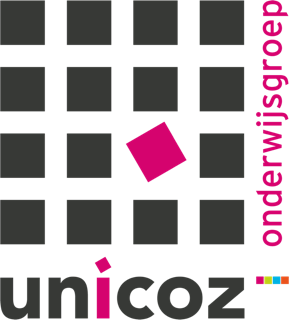 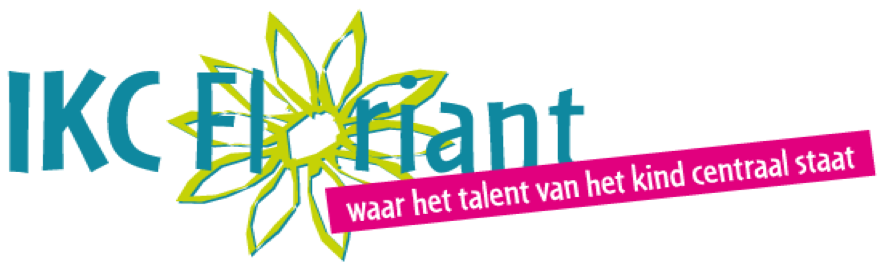 SchoolondersteuningsprofielPassend Onderwijs2018-2022Samenwerkingsverband PO 28-17: Passend onderwijs Zoetermeer http://passendonderwijszoetermeer.nlDatum: januari 2019Wat is het schoolondersteuningsprofiel en waar dient het voor? Het schoolondersteuningsprofiel beschrijft welke basis- en extra ondersteuning wij kinderen kunnen bieden die op onze school worden toegelaten. We geven ook aan wat onze grenzen zijn. Wij geven aan voor welke kinderen wij wel en niet een passende plek op onze school kunnen bieden. Dit schoolondersteuningsprofiel is opgesteld door de directie en het team van de school. Ook de medezeggenschapsraad (personeel en ouders) is hierin gekend. AlgemeenIKC Floriant biedt onderwijs aan reguliere en hoogbegaafde leerlingen in de basisschoolleeftijd. In praktijk betekent dit dat er naast de regulieren groepen ook 3 groepen hoogbegaafde leerlingen zijn waaraan voltijd les wordt gegeven. Door de dagelijkse interactie tussen deze groepen profiteren leerlingen van de extra voorzieningen en kennis die aanwezig zijn. Denk hierbij aan Vakdocenten en methodes gericht op meer- en hoogbegaafde leerlingen.Als u uw kind op onze school wilt aanmelden, dan zullen wij uw kind toelaten, als wij van mening zijn dat wij voor uw kind de passende plek kunnen bieden. Passend betekent voor ons dat wij uw kind het onderwijs en de ondersteuning kunnen geven, die uw kind nodig heeft. De behoeften die uw kind laat zien en het belang van een optimale ontwikkeling van uw kind, zijn daarin leidend voor ons.Het team van IKC Floriant is ervan overtuigd dat elk kind talenten heeft en de kans moet krijgen om deze verder te kunnen ontwikkelen.  Wij doen dit door een veilige, prettige en gezonde omgeving te creëren, waarin ieder kind wordt gezien. Elk kind is immers uniek. Wij stimuleren onze leerlingen in de zoektocht naar hun talenten en zichzelf, waarbij de driehoek leerling, ouders, leerkracht centraal staat. Het team van IKC Floriant is van mening dat ouders als ervaringsdeskundige van hun eigen kind hierbij een essentiële rol spelen.Kenmerken van onze leerlingenDe leerlingen van onze school beschikken over voldoende capaciteiten om het onderwijs aan onze school te volgen. We ontvangen in onze school leerlingen uit de directe omgeving en daarnaast heeft IKC Floriant een regiofunctie voor het onderwijs aan het hoogbegaafde kind. Leerlingen komen relatief vaak uit een gezin in een bovengemiddeld sociaal economisch milieu. Basisondersteuning en extra ondersteuningBinnen de school bieden wij alle kinderen een basisondersteuning. Daarnaast bieden wij extra ondersteuning aan kinderen die dat nodig hebben, binnen de mogelijkheden die we hebben. BasisondersteuningAlle scholen van Unicoz (en alle andere scholen in het Samenwerkingsverband Passend Onderwijs Zoetermeer) hebben afgesproken een standaard te hanteren waaraan de ondersteuning in de basis voor alle kinderen moet voldoen. Dit houdt in dat wij in onze school om weten te gaan met de ‘gewone’ verschillen tussen kinderen, die passen binnen het werken in groepen. Basisondersteuning die wij bieden: Extra ondersteuning voor leerlingen met andere onderwijsbehoeften:Voor leerlingen met extra onderwijsbehoeften, bieden wij waar nodig extra begeleiding op maat. Hiervoor kan bij ons samenwerkingsverband 28-17 Passend Onderwijs Zoetermeer een onderwijsondersteuningsarrangement (OOA) worden ingezet. Door middel van een OOA verzorgt de school een speciale aanpak of extra tijd of aandacht voor het kind of een groepje kinderen. In breed overleg (zogenaamd IHI-overleg) wordt bepaald of een OOA wenselijk is en doelmatig ingezet zou kunnen worden. Expertise (intern en extern) bij extra ondersteuning: Wij hebben meerdere specialisten binnen onze school; gedrag, motoriek (MRT-er/ Fysiotherapeut), lezen en rekenen (AID), meer- en hoogbegaafdheid, schaken, muziek, Spaans, Engels en wiskunde. De specialist meer- en hoogbegaafdheid zit tevens in de kenniskring HB voor Unicoz. Binnen de school is een schoolmaatschappelijkwerker aanwezig op vaste uren in de week. De SMW-er is de directe schakel naar de jeugdhulpverlening. De school kan op aanvraag een beroep doen op de expertise van ambulant begeleiders vanuit diverse disciplines. In overleg met de AB-ers kunnen ook specifieke materialen en methodieken worden uitgeprobeerd (en eventueel aangeschaft). Wij zetten naast deze specialisten ook onderwijsassistenten in bij ons onderwijs. Gebouw, materialen en middelen:De gehele school is rolstoeltoegankelijk. In overleg met artsen, therapeuten en ambulant begeleiders kunnen specifieke materialen en methodieken worden uitgeprobeerd en aangeschaft. De school is bereid tot het aanschaffen van speciale materialen en meubilair vanuit extra te ontvangen budgettaire middelen. Grenzen aan het onderwijs Onze school is een reguliere basisschool. Dat betekent dat wij grenzen hebben aan onze mogelijkheden. Wij kunnen niet alle kinderen een passende plek bieden. Voor ons staat het belang van het kind altijd voorop: elk kind heeft recht op een passende plek. Leerlingen die niet op onze school terecht kunnen zijn leerlingen die:wat betreft capaciteiten of gedrag niet in staat zijn om zelfstandig aan het groepsonderwijs op onze school deel te nemen;zoveel lichamelijke verzorging nodig hebben, dat wij dat niet binnen onze school kunnen organiseren;onderwijsbehoeften hebben, waaraan wij redelijkerwijze niet kunnen voldoen omdat het een onevenredige inzet of organisatie zou vragen van de school; een gevaar of risico vormen voor de veiligheid voor zichzelf of voor anderen; vanwege hun onderwijsbehoeften of ontwikkelingsvragen aangewezen zijn op een vorm van gespecialiseerd onderwijs of aangewezen zijn op residentiele plaatsing. Ambities en ontwikkeling in deze ondersteuningsplanperiodeWij blijven ons ontwikkelen om leerlingen goed onderwijs te geven en goed te ondersteunen. Daarbij zetten wij schoolbreed in op de volgende punten:Implementeren van kind-portfolio bij IPC.Handelingsgerichtwerken met behulp van Leeruniek, waardoor het instructieniveau optimaal wordt aangepast op de onderwijsbehoeften van de leerlingen.De onderliggende doelen van groepsdoorbroken werken (clusteren) uitbreiden en borgen. Hierbij bedoelen wij samenwerken, gespreksvaardigheden en presenteren op passend niveau.Intensiveren van ons aanbod en onze aanpak voor meer- en hoogbegaafde kleuters.De samenwerking tussen de Drie Ballonnen en school verder uitbreiden, zodat op kindniveau nog meer integratie plaatsvindt. Contact of onze school de passende plek is voor uw kind?Heeft u vragen of onze school voor uw kind de passende plek is? Neem dan contact met ons op via directie@floriant.unicoz.nl of telefonisch via 079-3615607.Ondertekening Schoolondersteuningsprofiel 2018-2022NAW-GEGEVENSNAW-GEGEVENSNAW-GEGEVENSNAW-GEGEVENSNAW-GEGEVENSSchoolSchoolBestuurBestuurNaamIKC FloriantNaamUnicoz OnderwijsgroepBrinnr.24CTBestuursnr.40377AdresFlorasingel 17AdresBredewater 4Postcode2719 HPPostcode2715 CA PlaatsZoetermeerPlaatsZoetermeerTelnr.079 - 3615607BestuurderDhr. R.A. van LeerdamDirecteur A.I.Jos van TeunenbroekTelnr.079 - 3208830Emailadresdirectie@floriant.unicoz.nlEmailadresinfo@unicoz.nlVeiligheid Leerlingen ontwikkelen zich in een veilige omgeving.Onze leerlingen voelen zich aantoonbaar veilig op school. Wij meten dit jaarlijks bij leerlingen en tweejaarlijks bij hun ouders/verzorgers. Op basis van de resultaten stellen wij ontwikkelpunten in ons veiligheidsbeleid vast. Als school tolereren wij geen pestgedrag. Wij hanteren hierbij het schorsings- en verwijderingsprotcol Unicoz en ons eigen pestprotocol. De basis voor veiligheid ligt in onze Katholieke identiteit, onze omgangsvormen, onze methode PBS (stimuleren/aanleren gewenst gedrag). Er is een veiligheidsbeleid op school en een veiligheidsplan (voorkomen, afhandelen, registeren, evalueren incidenten). De school volgt het Unicoz-protocol voor medisch handelen. Wij hebben het vignet School op Seef. Ontwikkeling leerlingen De school heeft continu zicht op de ontwikkeling van leerlingen.Opbrengst- en handelingsgericht werken Het personeel werkt opbrengst- en handelingsgericht.De school volgt de prestaties en de ontwikkeling van leerlingen systematisch lopende het gehele schooljaar, hierbij maken wij gebruik van Leeruniek. De onderwijsbehoeften worden in kaart gebracht aan de hand van stimulerende en belemmerende factoren per leerling. Op basis van persoonlijke ontwikkeling per vakgebied worden leerlingen per leerjaar op maat ingedeeld in drie niveaugroepen. Per niveaugroep wordt een passende keus gemaakt in instructie, aanbod, verwerking en/of werkvorm. In sommige gevallen worden daarnaast individuele aanpassingen in het leren mogelijk gemaakt (bijvoorbeeld bij dyslexie, dyscalculie). Leerkrachten analyseren 2 keer per jaar de leerling- en groepsontwikkeling en passen hier hun aanbod op aan (in overleg met intern begeleider en/of directie).Overdracht leerlingen De school draagt leerlingen zorgvuldig over.De school hanteert een principe van warme overdracht in de overgang vanuit: een voorschoolse voorziening de vorige basisschool van de leerling (bij PO-schoolwissel/verhuizing)  de leerjaren binnen de eigen schoolhet voortgezet onderwijs (PO-VO overdracht). Dit met als doel om een doorlopende leerlijn te behouden/creëren. Ouderbetrokkenheid Ouders en leerlingen zijn nauw betrokken bij de school en de leerlingenondersteuning.De school hecht aan regelmatig en laagdrempelig contact met ouders/verzorgers van haar leerlingen. Ouders worden d.m.v. rapporten en voortgangsgesprek(ken) op de hoogte gehouden van de ontwikkeling van hun kind. Daarnaast vindt er informatie voorziening plaats via nieuwsbrief, informatieavonden/koffieochtenden en is er ruimte voor een gesprek tussendoor. De leerkrachten vragen ouders naar hun eigen ervaringen met hun kind, tevens voeren leerkrachten kindgesprekken. Dit om eigenaarschap van leerling te vergroten t.a.v. het eigen leerproces. In overleg met ouders en het kind worden afspraken gemaakt over begeleiding en ondersteuning van het kind binnen de groep. Bij overdracht naar een andere basisschool en naar het voortgezet onderwijs wordt een onderwijskundig rapport opgemaakt. OndersteuningsteamBinnen de school is een zorgstructuur aanwezig. De intern begeleider is daarin coördinerend. De IB-er is betrokken bij ontwikkelingsvragen van individuele leerlingen of van groepen leerlingen die meer nodig hebben dan waarin de basisondersteuning voorziet. Binnen de school is een schoolmaatschappelijk werker (SMW) aanwezig gedurende een vast aantal uren per week. Zij staat in nauw contact met de intern begeleider en is de schakel naar jeugdhulpverleningsinstanties. De school kan altijd een beroep doen op de expertise van een ambulant begeleider om advies te vragen op diverse ondersteuningsgebieden. Daarnaast komt een aantal keer per jaar de schoolzorgcommissie bij elkaar. Deze bestaat uit directie, IB, orthopedagoog van OnderwijsAdvies en SMW.Directie IKC Floriant: OpstellenJos van Teunenbroek                                               (Naam)Directeur I.A. IKC Floriant                                       (Functie) ………………………………………………………………	(Handtekeningen)Medezeggenschapsraad IKC Floriant: Adviesrecht………………………………………………………………	(Naam)………………………………………………………………	(Functie) ………………………………………………………………	(Handtekening)Bevoegd gezag Unicoz Onderwijsgroep: VaststellenDhr. R.A. van Leerdam				(Naam)Voorzitter College van Bestuur 			(Functie) ………………………………………………………………	(Handtekening)